. 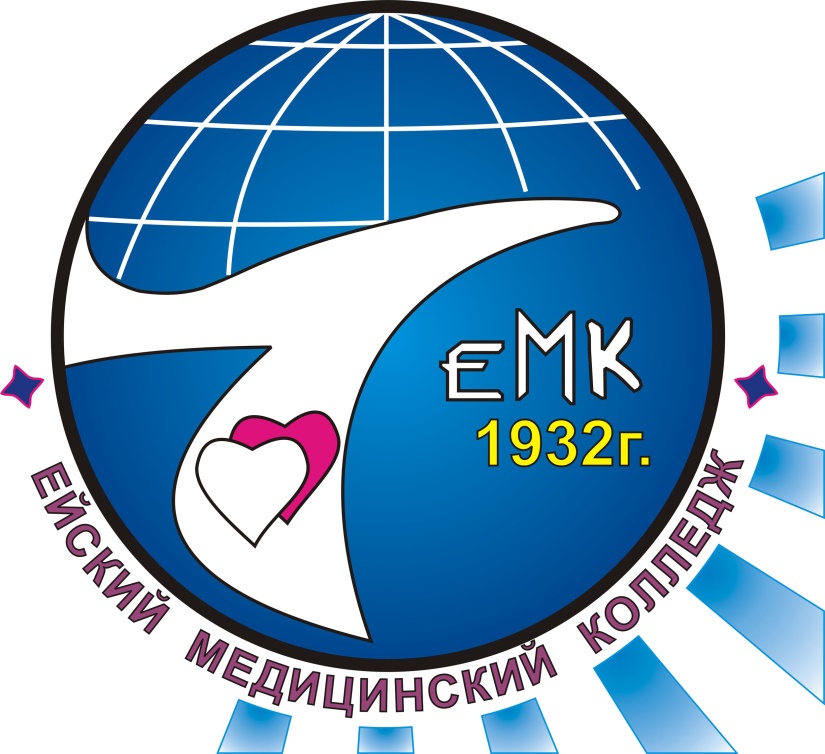 Раздел № 12«Зубоврачебная помощь детям. Ортодонтия»Особенности оказания стоматологической помощи детямПовседневная работа врача-стоматолога по оказанию помощи нуждающимся в ней пациентам имеет ряд характерных особенностей. Во-первых, это наиболее массовый вид специализированной помощи. Во-вторых, это различный возрастной состав пациентов, нередко отягощенных соматической и иной патологией. В-третьих, это всегда и для всех пациентов довольно сильный психологический и болевой стрессорный фактор (Зорян Е.В., Рабинович С.А. и др., 1997).Особенности детской психики и психотерапевтической деятельности стоматолога-педиатра. Первая встреча врача-стоматолога с ребенком преследует цель не только сбор данных для оценки стоматологического статуса и выбора метода лечения, но и установление контакта с ним. В связи с этим, последовательность проведения диагностических мероприятий, в частности, опроса (выяснение жалоб, анамнез заболевания и жизни) может меняться в зависимости от возраста ребенка и уровня его личностной тревожности. При проведении основных и дополнительных методов исследования жевательно-речевого аппарата детей, врачу-стоматологу надо знать анатомо-физиологические особенности его строения в различные возрастные периоды.Мы считаем необходимым уделить особое внимание одному из основополагающих моментов в практике врача-стоматолога, работающего с детьми - умению установить контакт с ребенком, расположить его к себе, а также умении установить контакт с его родителями.Лечение детей требует не только высокой квалификации и практического опыта, но, в первую очередь, большого терпения и умения учесть индивидуальные особенности каждого ребенка. Учитывая, что детский опыт общения с врачом-стоматологом оставляет стойкую память, которая сохраняется на всю жизнь, результатом лечения должна быть не только качественная пломба, но и взаимная симпатия между врачом и пациентом как залог будущих контактов между ними.Психика ребенка имеет свои особенности, которые необходимо учитывать при работе с детьми:— быстрое образование условно-рефлекторных связей;— лабильность психических реакций;— большая впечатлительность;— прочность следовых реакций.Кроме того, возрастные этапы развития ребенка имеют свои особенности поведения:до 2-х лет жизни: ребенок доверяет людям, от которых он зависит. Его поведение есть сумма инстинктивных желаний: достаточное количество еды и питья, сухая одежда являются гарантией хорошего настроения. Ребенок не в состоянии адекватно реагировать на ситуации, возникающие при лечении зубов, не может себя заставить терпеть;2-й год жизни ребенка: появляются способность к самоконтролю, чувство удовлетворения от своих успехов, стремление к независимости. В связи с малым запасом слов эмоции выражает криком, мимикой и движением. Боится резких звуков, запахов, незнакомых людей, непонятных движений. Только рядом с родителями чувствует себя уверенно, в безопасности;3-й год жизни: запас слов увеличивается, в связи с этим возможно установление контакта с врачом. Начинает приспосабливаться к ситуации. Не так испуганно реагируют на необходимость присутствия в кабинете врача без родителей;4-й год жизни: ребенок более послушен, но, временами, и более агрессивен и упрям. С интересом слушает объяснения, реагирует на словесные требования. Самым сильным является страх перед неизвестностью. Ребенок вполне может находиться в кабинете без родителей и вступать в контакт с врачом;5-й год жизни: ребенок стремится заслужить похвалу, гордится своей самостоятельностью;6-й год: успехи и неудачи создают почву для самооценки. Если ребенок не уверен в себе, это снижает чувство собственного достоинства, и в стрессовой ситуации ребенок возвращается к модели реакций раннего детства. Традиционный страх перед болью может преодолеть с помощью психологической подготовки к лечению;7-й - 17-й годы жизни: ребенок менее зависим от родителей, все более - от сверстников. Появляется чувство социальной ответственности и долга. Умеет прятать чувство страха за показным геройством или внешним спокойствием. К 12-ти годам формируется логически-абстрактное мышление, ребенок становится способным воспринимать разъяснения о значении заботы о зубах.Это общее представление о том, что можно ожидать от маленького пациента на стоматологическом приеме. Однако, поведение ребенка - это его индивидуальная реакция на конкретный раздражитель, и оно зависит от:— силы раздражителя;— порога болевой чувствительности;— уровня личностной тревожности ребенка;— уровня мотивации к лечению;— волевых качеств ребенка.В итоге, ребенок реагирует на ситуацию или благоприятно, или с более или менее сдержанным неудовольствием, или протестует.Поведение ребенка является продуктом родительского влияния и собственного опыта. Поэтому врачу-стоматологу необходимо выяснить особенности родительского отношения к ребенку и предстоящему лечению. При этом возможны следующие варианты:1) сверхзаботливые родители: опекают ребенка на каждом шагу, мешают его самостоятельности, не формируют ни волю, ни мотивацию к лечению. Ребенок робкий, не уверен в себе, боится каждой новой ситуации.Причинами такого родительского поведения могут быть следующие: угроза здоровью или жизни ребенка в период беременности или новорожденности; дефицит тепла и внимания в семье в те времена, когда родители были детьми; неустроенность в данной семье; повышенная требовательность родителей, порождающая потребность в детской зависимости, подчиненности. Такие родители стремятся остаться рядом с ребенком во время лечения независимо от его возраста и от ситуации, крепко прижимают ребенка к себе;2) снисходительные родители: позволяют и прощают ребенку все. Дети управляют родителями. При невыполнении желаний дети становятся упрямыми, капризными. На авторитет таких родителей врачу опереться не удается;3) враждебные родители: не уверены в необходимости лечения, разговаривают в недоверчивой манере. Причиной такого поведения родителей могут быть: негативный опыт собственного стоматологического лечения; общий негативизм по отношению к здравоохранению; чувство опасности в незнакомом окружении; превратное представление о стоматологии.Ребенок не мотивирован к лечению. Необходимо терпеливо объяснить суть предстоящего лечения. Однако, нужно ожидать, что такие родители сразу не смягчаются;4) "беззаботные" родители: их редко видишь на приеме. Они или вообще не считают своевременную стоматологическую помощь нужной для ребенка, или перепоручают все заботы о ребенке врачу, так как сами заняты другими делами.Такие родители не мотивируют детей к лечению. Необходимо обсудить с ними долгосрочные цели стоматологической помощи и профилактики для их ребенка и указать их роль в этой программе;5) авторитарные родители: оказывают директивное давление на ребенка и требуют поведения, не соответствующего его возрасту, не помогают преодолеть страх, а принуждают к лечению.Дети не чувствуют доверия к врачу, сопротивляются, затягивают лечение. Если родители настолько игнорируют интересы ребенка, что готовы отказаться от лечения, от них можно ждать жестокого обращения с ребенком, который, чтобы привлечь к себе внимание окружающих, может быть упрям и агрессивен. В подобных случаях следует строить контакт, ограждая его от родительской угрозы.Обследование и лечение ребенка не будут слишком трудными, если удалось завоевать его доверие и установить контакт с его родителями.Первое посещение детей раннего и дошкольного возраста должно быть по возможности непродолжительным и не обязательно сопровождаться лечебным вмешательством, особенно, если нет боли, которую необходимо устранить.В первое посещение пациента дошкольного возраста надо познакомить с обстановкой кабинета, показать некоторые инструменты, доступно объяснить их назначение и действие, избегая непонятных и пугающих слов. Например, не "бормашина" или "турбина", а "пылесос"; не "сверлить" или "препарировать", а "пропылесосить", "почистить", "пощекотать"; не "зонд", а "волшебная палочка, чтобы сосчитать зубы" и т.д. В этом возрасте повышается чувствительность ребенка к страху и опасениям. Новые предметы и явления могут возбудить как страх, так и любопытство, поэтому целесообразно заинтересовать ребенка чем-либо, чтобы вызвать его любопытство. Пугливым детям надо дать в руки каждый инструмент, который они хотели бы посмотреть, покатать их в кресле, разрешить нажимать на различные кнопки в стоматологической установке. Необходимо завязать разговор с ребенком об интересующих и понятных ему вещах: о нем самом, об игрушках, друзьях, о детском саде или кружках, которые посещает ребенок. Однако при этом не следует забывать, что дети быстро утомляются как от длительного общения, так и от большого объема полученной ими информации.Особенно тактичного отношения требуют замкнутые дети. Они смотрят исподлобья, не обращают внимания на окружающую их обстановку, не отвечают на приветствие. Эти дети особенно чувствительны на доброе к ним отношение. Следует вызвать у них интерес к окружающей обстановке, показать уважение к ним. Лечебные манипуляции у таких детей лучше отложить на одно-два посещения (если нет острых показаний), пока не будет установлен полный контакт с ребенком.Наиболее трудны для общения и лечения вздорные, недисциплинированные дети, которым родители во всем потворствуют. В таком случае иногда приходится прибегать даже к жесткому приказу. Но, несмотря на строгость, обращение с такими детьми должно быть партнерским. Нельзя идти на поводу у капризов этих детей: необходимо в первое же посещение хотя бы осмотреть полость рта. Ребенок должен убедиться, что больно ему не сделают, но лечиться необходимо, это в его же интересах, поэтому лучше стать союзником врача и помогать ему.Нередко родители вместо того, чтобы помочь врачу, только препятствуют спокойному поведению ребенка. Обычно капризные дети лучше себя ведут, когда их родители находятся в коридоре, а не рядом с ними. Есть еще один момент, о котором следует поговорить с родителями ребенка. Как показывает практика, этим детям очень часто за посещение стоматолога обещаются различные блата: или новую игрушку, или сладости, или поездку куда-либо. Б такой ситуации любой ребенок старается криком показать своим близким, как он страдает и вполне заслужил обещанное. Врачу необходимо убедить родителей в мобилизации волевых усилий ребенка для повышения уровня мотивации к лечению и стремиться к тому, чтобы ребенок не плакал, если ему не больно.Нельзя забывать о похвале и поощрении, к которым дети очень чувствительны. Хвалите ребенка за каждый его успех в преодолении своего страха перед лечением, обязательно расскажите родителям о его похвальном поведении.Имеется еще одна психологическая особенность у детей раннего, дошкольного и младшего школьного возраста: потребность в телесном контакте со взрослым. Это необходимо использовать, например, приглашая ребенка в кабинет (вход в кабинет за руку с врачом как знак уважения личности ребенка, признание его равным) или, успокаивая ребенка, погладить его по руке, голове.Для обращения с детьми, подхода к ним нет каких-либо абсолютных правил. Все зависит от индивидуальности ребенка и от желания и умения врача наладить контакт с ним и его родителями.Очень важным моментом в исследовании ребенка является правильно и полно собранный анамнез. Вопрос о присутствии ребенка при сборе анамнеза должен решаться врачом индивидуально.Если на приеме находится ребенок раннего возраста или имеющий повышенный уровень личностной тревожности, то, прежде чем пригласить его в кабинет, необходимо поговорить с родителями: собрать анамнез, выявить факторы, вызывающие у ребенка негативную реакцию (шум, свет, белые халаты и т.п.), определить тип родительского поведения (сотрудничающие или не сотрудничающие), установить контакт с родителями и привлечь их в союзники.Беседа с родителями детей дошкольного возраста может проходить вне стоматологического кабинета, например, в комнате ожидания или игровой. Это дает возможность ребенку освоиться с обстановкой, приглядеться к врачу, познакомиться с ним. Далее ребенок с врачом за руку вместе пройдут в кабинет, где продолжат знакомство и сотрудничество.С детьми школьного возраста и их родителями можно беседовать непосредственно в стоматологическом кабинете. При этом надо помнить, что вопросы состояния здоровья ребенка старше 15 лет могут обсуждаться врачом в присутствии родителей только с его согласия.В организме ребенка от рождения до 17 лет происходят изменения, связанные с его ростом и развитием и обусловливающие его анатомо-физиологические особенности в различные возрастные периоды.В отечественной педиатрии принято следующее деление на периоды детства, в основу которого положены характер и интенсивность изменений, происходящих в организме ребенка:— внутриутробного развития - 280 дней;— грудной - от рождения до 1 года;— ранний неонатальный - от рождения до 7-го дня жизни;— поздний неонатальный - с 8-го по 28-й дни жизни;— раннего детского возраста — от 1 года до 3 лет;— дошкольный - от 3 до 6 лет;— младший школьный возраст — от 7 до 10 лет;— средний школьный возраст - от 11 до 14 лет:— старший школьный возраст - от 15 до 17 лет.Чем меньше ребенок, тем интенсивнее идет процесс развития. Происходящие в растущем организме изменения обусловливают особенности клиники, диагностики, лечения и профилактики стоматологических заболеваний.Особенности оказания стоматологической помощи детям с соматической патологией. Общими рекомендациями по профилактике развития осложнений при оказании стоматологической помощи детям с соматической патологией являются:— проведение тщательного сбора анамнеза, выявление возможных факторов риска и занесение их в историю болезни пациента;— в случае необходимости, проведение дополнительных обследований (например, биохимические исследования крови, времени кровотечения и т. д.) или консультации с лечащим врачом пациента. При подозрении на аллергию запросить заключение аллерголога о переносимости необходимых для проведения вмешательства препаратов;— при необходимости введение в состав средств медикаментозной подготовки препаратов, корригирующих функции, нарушенные сопутствующим заболеванием;— после проведенного лечения пациентам с факторами риска в анамнезе инструктирование пациентов и их родителей с перечнем соответствующих рекомендаций и наставлений с учетом сопутствующей патологии.Особенности оказания стоматологической помощи детям с сопутствующими заболеваниями:сердечно-сосудистой системы: пациенты с сердечно-сосудистой патологией особенно остро реагируют на вмешательства в полости рта. При проведении лечения необходимо:— избегать создания стрессовых ситуаций (непродолжительное время ожидания приема, использование адекватных методов обезболивания);— проводить вмешательства только при удовлетворительном состоянии пациента, в остальных случаях стоматологическая помощь оказывается только в условиях специализированного стационара;— вопрос о возможности стоматологического вмешательства решать с лечащим кардиологом пациента;— проводить вмешательство при наличии справки от кардиолога об отсутствии противопоказаний к проведению лечения и с соблюдением его рекомендаций;— для уменьшения эмоционального напряжения при необходимости перед лечением провести медикаментозную подготовку транквилизаторами бензодиазепинового ряда: сибазон, реланиум, седуксен, диазепам (0,2 мг/кг массы тела);— во время лечения следить за артериальным давлением и пульсом пациента;— перед вмешательством принять препараты, назначенные кардиологом.Дополнительно, для детей: с гипотонией:— использовать в составе премедикации холинолитические препараты - атропина сульфат 0,1 % или метацина сульфат 0,1% до 1 мл в зависимости от частоты пульса и уровня артериального давления;— перед стоматологическим вмешательством по возможности отрегулировать уровень артериального давления медикаментозными средствами, поддерживающими кровообращение;— все стоматологические процедуры проводить, предварительно придав пациенту горизонтальное положение;— в процессе лечения контролировать уровень артериального давления у пациента;— по завершении лечения перевод пациента в вертикальное положение проводить медленно;аллергией и бронхиальной астмой:— тщательный сбор анамнеза, выявление аллергенов, провоцирующих бронхоспазм;— перед вмешательством проконсультировать пациента у лечащего врача;— при проведении лечения не провоцировать эмоциональное напряжение;— обеспечить прием назначенных аллергологом лекарственных препаратов в день лечения (при необходимости увеличение их дозы после консультации с лечащим врачом пациента);— рекомендовать пациенту принести на прием лечебный ингалятор;— осуществить тщательный подбор местноанестезирующих средств: при наличии в анамнезе аллергии на парабен, следует использовать анестетики, не содержащие его в качестве стабилизатора. При повышенной чувствительности к сульфитам не применять препараты с вазоконстрикторами из-за содержания в них бисульфита в качестве консерванта сосудосуживающего средства;— при необходимости провести премедикацию успокаивающими средствами и антигистаминными препаратами;— не применять ацетилсалициловую кислоту и другие препараты, провоцирующие бронхоспазм;заболеваниями крови и злокачественными новообразованиями: проводить стоматологическое лечение только после консультации с лечащим онкологом и при наличии от него справки об отсутствии противопоказаний к вмешательству;эпилепсией (судорожным синдромом):— проводить вмешательство только после консультации с лечащим врачом и при наличии справки об отсутствии противопоказаний к лечению;— избегать создания стрессовых ситуаций при проведении лечения;— обеспечить прием назначенных пациенту лекарственных препаратов в день лечения (при необходимости увеличить их дозу по рекомендации лечащего врача);— перед лечением провести медикаментозную подготовку транквилизаторами бензодиазепинового ряда;сахарным диабетом:— при проведении лечения не провоцировать эмоциональное напряжение;— рекомендовать прием обычно используемых антидиабетических препаратов в день лечения;— рекомендовать пациенту не воздерживаться от приема пищи в день лечения;— стоматологические вмешательства проводить утром, спустя 1,5-2 часа после приема пищи;— использовать растворы местных анестетиков без вазоконстриктора или содержащих в качестве сосудосуживающего вещества норадреналин или фелипрессин;заболеваниями печени:— при тяжелых заболеваниях печени стоматологическое вмешательство проводить после консультации с лечащим врачом пациента;+— для местной анестезии рекомендуются препараты артикаинового ряда (Ультракаин ДС, Септанест), обладающие быстрым метаболизмом, высоким процентом связывания с белками плазмы и малым риском кумуляции.Распространенность зубочелюстных аномалий у детей и подростков, значительный объем профилактических и лечебных мероприятий по ортодонтии вызывает необходимость организации стоматологической помощи, при которой каждый нуждающийся в ней может получить необходимый комплекс лечебных мероприятий.Организация работы в ортодонтическом кабинете или отделении.Ортодонтическое отделение или кабинет оснащают оборудованием, инструментарием и другими изделиями индивидуального пользования (из расчета на одну врачебную должность), а также оборудованием, инструментарием и другими изделиями для коллективного пользования. Рабочее место врача должно быть оборудовано с учетом эргономики, т. е. такой системы движения врача по кабинету, при которой затраты физических сил и времени наименьшие.Предусматривают место для хранения диагностических моделей челюстей больных, находящихся на лечении, и рентгеновских снимков (телерентгенограммы головы, ортопантомо-граммы челюстей и др.).Объем лечебно-профилактических мероприятий для детского населения, прикрепленного к поликлинике, планируемый на год, должен соответствовать реальным возможностям всех звеньев лечебного учреждения, включая зуботехническую лабораторию. В комплекс лечебной помощи больным с зубоче-люстными аномалиями включаются следующие мероприятия:профилактика, аппаратурное Ортодонтическое, хирургическое, терапевтическое и протетическое лечение, физиотерапия, миотерапия, логопедическое обучение, помощь оториноларин-гологов, психоневрологов и других специалистов.При составлении плана работы ортодонтического отделения необходимо:1) уточнить потребности в ортодонтической помощи различных возрастных групп детского населения;2) определить объем всех видов специализированной помощи при лечении ортодонтического больного;3) изыскать штатные и материальные резервы и эффективно использовать их;4) применять новые организационные формы работы, научной организации труда (НОТ), системы учета, анализа11и планирования, определения затрат рабочего времени ортодонта и обслуживающего персонала. Осуществление этих мер обеспечивает плановую рациональную систему оказания ортодонтической помощи детскому и подростковому населению.Должны быть определены задачи и функции каждого сотрудника поликлиники соответственно уровню его квалификации и объема работы. Их излагают в инструкциях для заведующего ортодонтическим отделением, ортодонта, медицинской сестры ортодонтического отделения. Учитывая, что экстенсивное развитие ортодонтической службы небеспредельно, необходимо наряду с увеличением штатов ортодонтов изыскивать и реализовывать интенсивные способы развития этого вида помощи. Положительные результаты могут быть достигнуты при внедрении НОТ в работу как ортодонтических подразделений, так и всей поликлиники. Хронометраж позволяет установить, что 87% рабочего времени ортодонт затрачивает на основную работу (прием больных, ведение истории болезни, консультации, беседы с родителями), а остальные 13% — на вспомогательную (работа с зубным техником, архивом, служебные разговоры, конференции, совещания и т. д). Использовать резервы времени, сократить его потери, организовать ритмичную работу отделения можно при четкой взаимосвязанной работе персонала поликлиники.Рациональное использование времени врача зависит от степени привлечения медицинской сестры к участию в лечебной работе. Для освобождения медицинских сестер от подготовительной работы целесообразно иметь штатные должности обслуживающего персонала без медицинского образования (диспетчеры) из расчета одна должность на 3 должности ортодонтов. Вызов больных открыткой или по телефону в поликлинику осуществляется через диспетчера отделения и регистратуру поликлиники, вызов больных в кабинет — с помощью микрофонной связи.Количество посещений больными врача в утренние часы и летние месяцы ниже нормы, что объясняется спецификой работы с детским и подростковым контингентом. Это снижает годовую нагрузку ортодонта. Графики работы рекомендуется составлять с учетом закономерности обращения больных, т. е. планировать максимальное число ортодонтов в часы и дни, наиболее удобные для населения.Облегчают работу штампы-клише, готовые рецепты, бланки для регистрации результатов обследования детей и др. Целесообразно применять учетную форму по ортодонтии, позволяющую провести количественный и качественный анализ показателей работы как отдельных врачей, так и всего ортодонти-12ческого отделения. Форма «Учет работы ортодонта» позволяет вести учет больных, явившихся на прием для получения ортодонтической и зубопротезной помощи, рассчитать среднее число посещений за период лечения, сравнить число больных, принятых на лечение и окончивших его в течение месяца.Планирование помощи в зависимости от степени трудности ортодонтического лечения и оценка эффективности работы ортодонта.Оценку эффективности работы ортодонта проводят по следующим количественным показателям:1) трудовые единицы;2) число больных, принятых в течение 1 ч, 1 рабочего дня, 1 мес, 1 года;3) число больных, у которых ортодонтическое лечение закончено;4) число детей, находящихся под наблюдением в каждой диспансерной группе, и их перемещение из одной группы в другую.Затраты времени ортодонта на одного больного составляют в среднем 24±0,7 мин, а средняя нагрузка на один рабочий день при шестидневной рабочей неделе 12,5 посещения, при пятидневной — 15 посещений. В течение рабочего для ортодонт должен выполнить 15 трудовых единиц при шестидневной рабочей неделе или 18 при пятидневной. Для оценки качественных показателей работы ортодонта и ортодонтического отделения в целом учитывают число принятых больных с различными нозологическими формами зубочелюстных аномалий, длительность и эффективность их лечения.Учет зубочелюстных аномалий по нозологическим формам недостаточен для выбора плана лечения, оценки достигнутых и прогнозирования отдаленных результатов, поскольку для больных, в том числе с одинаковыми заболеваниями, требуются различная продолжительность лечения, разный объем мероприятий, что в значительной мере зависит от учета степени выраженности морфологических и функциональных нарушений в зубочелюстной системе и трудности их устранения. Метод определения степени трудности ортодонтического лечения в баллах (по Зиберту—Малыгину) позволяет отразить многообразие клинических проявлений зубочелюстных аномалий в количественной форме, определить объем лечебных мероприятий, сопоставить особенности лечения различных аномалий прикуса, оценить результаты и эффективность примененных методов лечения. Это в свою очередь способствует решению вопросов организации и планирования ортодонтической помощи (см. таблицу).Установлено, что наибольшее число составляют больные с зубочелюстными аномалиями, которым необходимо ортодон-13ОПРЕДЕЛЕНИЕ СТЕПЕНИ ТРУДНОСТИ ОРТОДОНТИЧЕСКОГО ЛЕЧЕНИЯПродолжениеПримечания.1. Наклонное перемещение зубов: а) благоприятное — мезиальное перемещение боковых зубов, протрузия или ретрузия передних; б) неблагоприятное — небное или дистальное перемещение боковых зубов, латеральное — передних, зубоальвеолярное удлинение или укорочение, поворот зубов по оси.2 Опора- а) реципрокная, когда сила противодействия используется для лучшей опоры ортодонтического аппарата и перемещения опорных зубов; б) стационарная, когда опорная часть ортодонтического аппарата должна оставаться неподвижной.тическое лечение I степени трудности (лечение простое до 27 баллов), в 3 раза меньше — II степени (лечение средней трудности 28—40 баллов), в 10 раз меньше — Шстепени (лечение трудное 41—54 балла) и 0,3% — IV степени (лечение очень трудное — 55 баллов и более). Статистический анализ варьируемых величин подтверждает правомерность суммарного изучения зубочелюстных аномалий в зависимости от степени выраженности морфологических и функциональных нарушений и трудности их устранения. С помощью регрессивного анализа Ю. М. Малыгиным и А. М. Белым (1975) математически рассчитано количество планируемых посещений больными врача, Длительность лечения и затраты трудовых единиц в зависимости от степени его трудности (табл. 1.1).15Определив степень трудности лечения, врач в зависимости от конкретного количества баллов определяет по табл. 1.1 среднюю продолжительность лечения, количество необходимых посещений больным врача и требующихся трудовых единиц. Например, у больного II степень трудности лечения (35 баллов). По таблице находят, что для лечения требуется 20 мес, 39 посещений больным врача и затрата 48 трудовых единиц.В табл. 1.1 приведены средние выравненные показатели. В связи с этим может возникать некоторое несоответствие между расчетным и фактическим количеством посещений и месяцев лечения, зависящих от примененных методов, качества орто-донтической техники и др. Использование расчетной таблицы способствует научной организации труда, улучшению планирования ортодонтической помощи, пересмотру нормы рабочей нагрузки ортодонта с учетом числа принятых и вылеченных больных при различной степени трудности лечения. Этот метод пригоден для оценки эффективности различных способов ортодонтического и комплексного лечения.И. В. Токаревич обобщил данные о продолжительности лечения дистального прикуса с протрузией передних зубов верхней челюсти, о количестве посещений больным врача и затраченных в процессе лечения трудовых единиц в зависимости от возраста пациентов, выраженности морфологических и функциональных нарушений и трудности их устранения. Прогнозированные данные совпадали с фактическими при лечении дистального прикуса ортодонтическими аппаратами, правильность методики Малыгина—Белого была подтверждена. При комплексном лечении после предварительного удаления отдельных зубов по ортодонтическим показаниям автор установил, что фактические величины меньше планируемых: по продолжительности лечения на 8,06±0,99 мес, по объему лечебных мероприятий — на 14,73±1,41 посещения больным врача и на 14,05±1,83 трудовой единицы, затраченной на лечение (табл. 1.2).Для сравнения количественных характеристик автор произвел перерасчет продолжительности комплексного лечения и объема мероприятий на 1 балл трудности лечения. Продолжительность лечения комплексным методом оказалась меньше на 0,18±0,036 мес, объем мероприятий — меньше на 0,23±0,05б посещения больным врача и на 0,2±0,072 трудовой единицы. Полученные данные подтвердили мнение Ф. Я. Хорошилкиной (1970) и Ю. М. Малыгина (1976), что применение комплексных методов лечения дистального прикуса сокращает его сроки. И. В. Токаревич учел также возраст пациента, оказывающий, по его данным, отрицательное корреляционное влияние на размеры изученных параметров. Автор подтвердил целесообразность применения таблиц для прогнозирования длительности16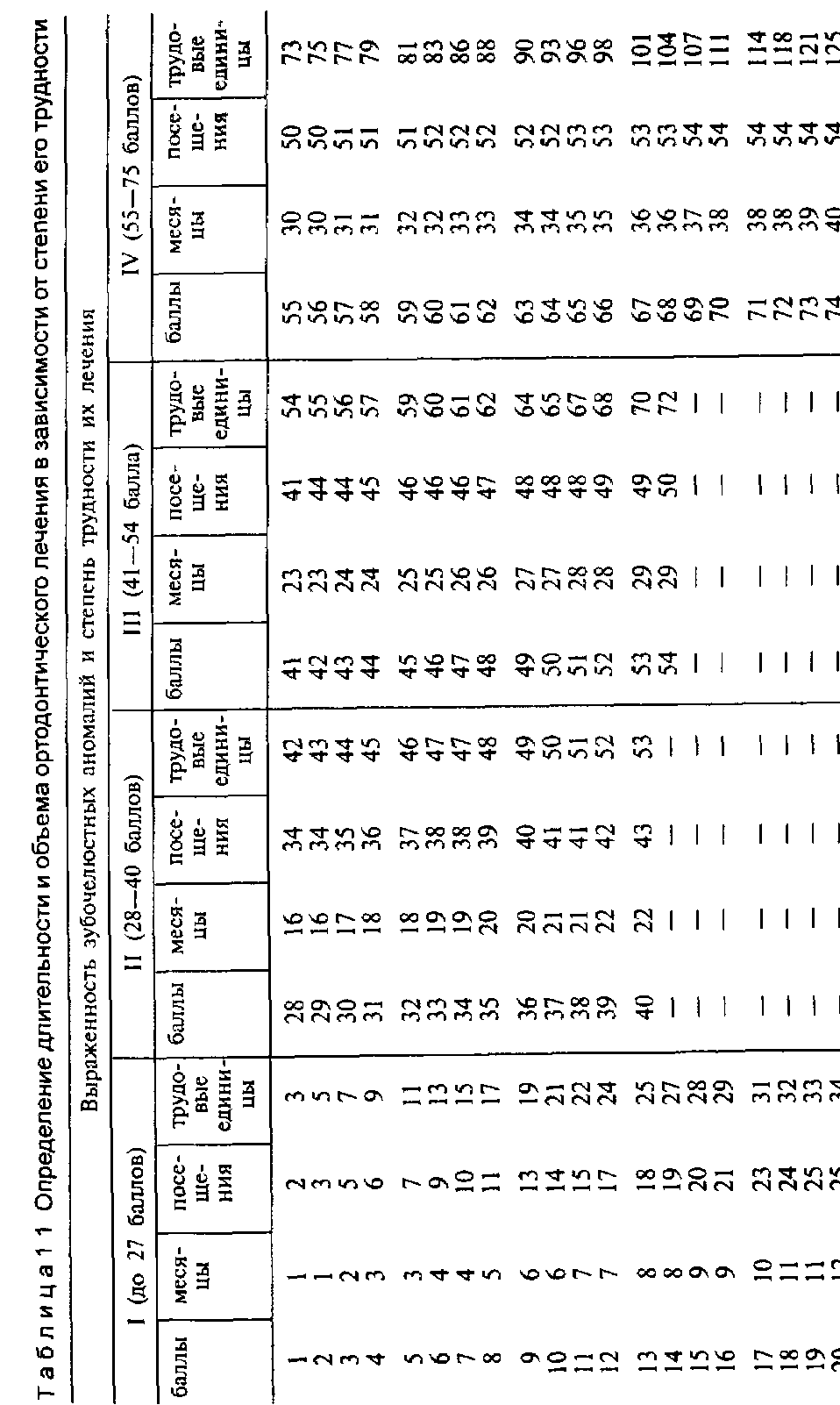 17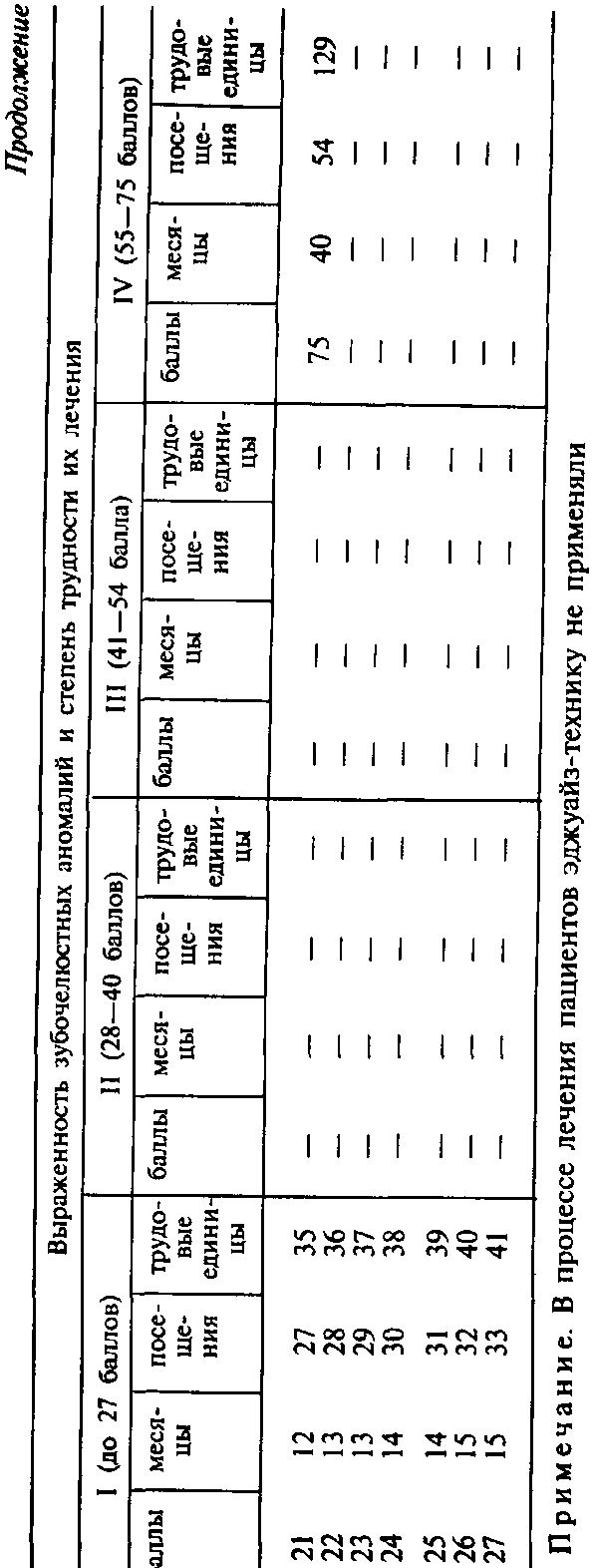 18Таблица 12. Протезирование продолжительности и объема лечебных мероприятий при устранении дистального прикуса с протрузией резцов верхней челюсти после удаления отдельных зубовПримечание В процессе лечения пациентов эджуайз-технику не применялилечения и объема мероприятий для планирования не только ортодонтического, но и комплексного лечения. Следует продолжить разработку соответствующих таблиц и для других нозологических форм зубочелюстных аномалий.Организация работы в зуботехяической ортодонтической лаборатории. Работа ортодонтического кабинета или отделения и зуботехнической лаборатории взаимосвязана. От оперативности и качества работы зубных техников зависят эффективность работы ортодонтического отделения и плановость приема больных. Бесперебойная работа лаборатории является важнейшим оценочным показателем качества ее организации. Учет работы каждого зубного техника позволяет старшему технику своевременно анализировать данные о загруженности сотрудников и всей лаборатории. Старший зубной техник распределеляет среди сотрудников работу, поступившую из клиники. Готовые орто-донтические аппараты и приспособления сдают старшему технику за час до окончания рабочего дня. Старший зубной техник проверяет качество их выполнения и передает аппараты старшей медицинской сестре для распределения среди врачей. Если изготовление аппарата задерживается, то старшая медицинская сестра отделения или кабинета заранее предупреждает об этом ортодонта.Объем работы зубного техника-ортодонта определен едиными ведомственными нормами времени на зуботехнические работы, включающими изготовление ортодонтических аппаратов и зубочелюстных протезов, а также нормы времени на выполнение отдельных технологических операций.Ортодонты, стремясь улучшить и ускорить процесс лечения, применяют новые функциональные и механические методы, внедряют в практику сложные конструкции ортодонтических аппаратов. Их изготовление занимает более длительное время и приводит к перегрузке зуботехнической лаборатории, что следует учитывать при планировании работы. Каждый зубной техник должен регистрировать выполняемые работы и подводить итог в виде ежемесячного отчета о проделанной работе и расходе материалов. Для учета расхода материалов целесообразно использовать дубликат заказа-наряда, который передают из зуботехнической лаборатории в ортодонтический кабинет. После припасовывания аппарата и передачи его больному ортодонт должен приложить заказ-наряд к ежедневной форме учета своей работы. Далее эти документы поступают к статистику. Старшая медицинская сестра поликлиники сверяет ежемесячные отчеты о работе ортодонта и зубного техника. Оплата труда зубного техника проводится за счет первой статьи бюджета. В учреждениях, находящихся на хозрасчете или финансируемых за счет специальных средств, оплата его труда проводится по сдельно-премиальной системе. Для обслуживания ортодонтического кабинета или отделения выделяют зубных техников и закрепляют их для постоянной работы по ортодонтии.Организационные мероприятия по логопедии и лечебной гимнастике.Логопеды соматических поликлиник из-за перегруженности работой не имеют возможности оказывать помощь детям, нуждающимся в ней по ортодонтическим показаниям. В связи с этим следует вводить в штат детских стоматологических поликлиник должности логопедов.Лечебная гимнастика является средством ранней профилактики и лечения зубочелюстных аномалий. Работу по нормализации функции мышц околоротовой области, как и функций речи, глотания, дыхания, жевания, проводят в кабинете логопедии и лечебной гимнастики. Его укомплектовывают штатными должностями логопеда и инструктора по лечебной физкультуре за счет внутренних резервов поликлиники.+Логопедическое обучение и занятия лечебной гимнастикой имеют следующие цели: профилактическую (перед ортодонтическим лечением), лечебную, закрепление достигнутых результатов и предупреждение рецидивов зубочелюстных аномалий. Обследование пациентов проводят ортодонт, оториноларинго-лог и логопед. После заполнения документации и выбора плана лечения больной должен находиться под контролем ортодонта и логопеда. Логопед и инструктор по лечебной физкультуре обучают его гимнастическим упражнениям. После завершения обучения во время заключительной консультации оценивают достигнутые результаты и описывают их в истории болезни.В кабинете логопедии и лечебной гимнастики должны находиться следующие основные учетные документы:1) журнал учета обследуемых детей;2) журнал посещаемости детей;3) дневник ребенка, находящегося на логопедическом обучении или в группе лечебной гимнастики;4) ежедневный лист учета работы логопеда.Ф. и.о. ПолВозрастДата обследованияДата обследованияВозрастЛечебные мероприятияОценка, баллыКоличество баллов у больногоКоличество баллов у больногоЛечебные мероприятияОценка, баллыверхняя челюстьвсегоЛечебные мероприятияОценка, баллынижняя челюстьвсегоИсправление формы зубногорядаЧисло зубов или групп зубов,подлежащих перемещению:1-2 зуба1одна группа зубов2все группы зубов3Величина перемещения, мм:1-313-535 и более5Вид и направление необходимого перемещения зубов:с благоприятным наклоном1с неблагоприятным »3корпусное перемещение5Используемая опора:реципрокная1стационарная5Реактивность больного:благоприятная1хорошая3неблагоприятная5Установление нижней челюстив правильное положениеВеличина необходимого изменения прикуса:1—2 мм1до 0,5 ширины коронкипремоляра30,5—1 ширина коронкипремоляра5Локализация:односторонняя1двусторонняя3Направление, в котором необходимо изменить прикусмезиальное1Лечебные мероприятияОценка,Количество баллов у больногоКоличество баллов у больногобаллыверхняя челюстьш^ргпнижняя челюстьD^rCL Uлатеральное3дистальное5Реактивность больного:благоприятная1хорошая3неблагоприятная5Нормализация функций зубо-челюстной системы:закрывания рта1жевания2речи3дыхания4глотания5Итог о...Трудность леченияТрудность леченияПродолжительность комплексного лечения, месОбъем лечебных мероприятийОбъем лечебных мероприятийстепеньоценка, баллыПродолжительность комплексного лечения, месколичество посещенийколичество трудовых единиц1(лечение простое)2511,819,031,02712,420,032,4II(лечение средней2913,021.533,9трудности)3113,722,535,43314,323,536,83515,024,538,33715,626,039,8III(лечение трудное)3916,227,041,24116,928,042,74317,529,042,24518,130,545,64718,831,547,14919,433,048,55120,134,050,05320,735,051,45521,336,052,9IV(лечение очень5722,037,554,4трудное)5922,638,555,86123,239,557,36323,940,558,76524,542,060,26725,243,061,76925,844,063,17126,545,564,67327,146,566,07527,747,567,5